Reformierte Kirchen Bern-Jura-SolothurnSuchergebnisse für "Aussenseiter"Autor / TitelJahrMedientypSignatur / Standort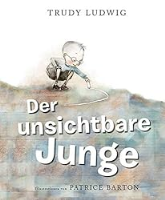 Ludwig, TrudyDer unsichtbare Junge2020BilderbuchAussenseiter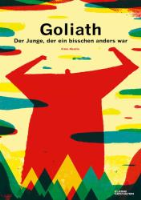 Abadía, Ximo 1983-Goliath : Der Junge, der ein bisschen anders war2019BilderbuchAussenseiter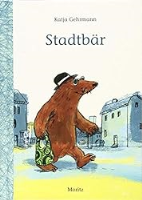 Gehrmann, Katja 1968-Stadtbär2019BilderbuchAussenseiter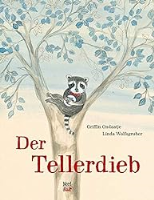 Ondaatje, Griffin 1965-Der Tellerdieb2019BilderbuchAussenseiter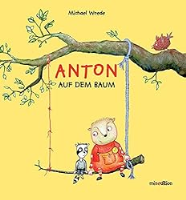 Wrede, Michael (Verfasser)Anton auf dem Baum2017BilderbuchAussenseiter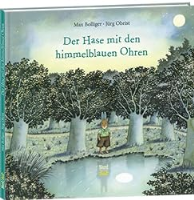 Bolliger, Max 1929-2013Der Hase mit den himmelblauen Ohren2014BilderbuchAussenseiter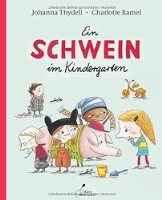 Thydell, JohannaEin Schwein im Kindergarten2013BilderbuchAussenseiter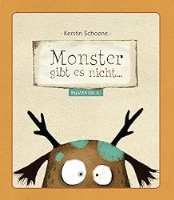 Schoene, KerstinMonster gibt es nicht ...2011BilderbuchAussenseiter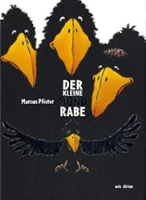 Pfister, MarcusDer kleine Mondrabe2010BilderbuchAussenseiter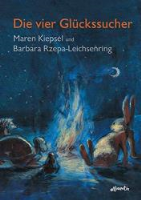 Kiepsel, MarenDie vier Glückssucher2008BilderbuchAussenseiter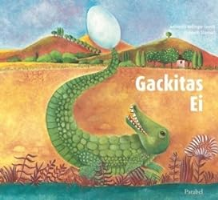 Bolliger-Savelli, AntonellaGackitas Ei2007BilderbuchAussenseiter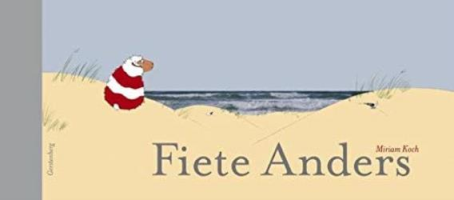 Koch, MiriamFiete Anders2007BilderbuchAussenseiter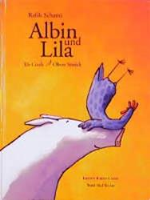 Cools, ElsAlbin und Lila1999BilderbuchAussenseiter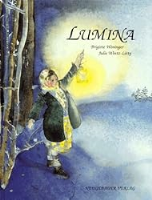 Weninger, BrigitteLumina1997BilderbuchAussenseiter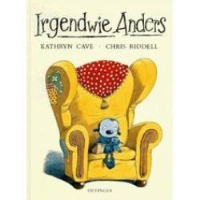 Cave, KathrynIrgendwie anders1994BilderbuchAussenseiter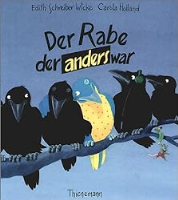 Schreiber-Wicke, EdithDer Rabe, der anders war1994BilderbuchAussenseiter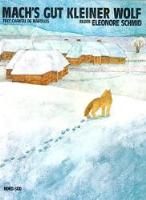 Marolles, Chantal deMach's gut, kleiner Wolf1989BilderbuchAussenseiter